РЕСПУБЛИКА КАРЕЛИЯКОНТРОЛЬНО-СЧЕТНЫЙ КОМИТЕТ СОРТАВАЛЬСКОГО МУНИЦИПАЛЬНОГО РАЙОНАЗаключениепо результатам экспертно-аналитического мероприятия№ 38                                                                  		                18.09.2015г.Наименование (тема) экспертно-аналитического мероприятия: «Анализ эффективности использования средств бюджета Сортавальского муниципального района, полученных в виде субвенции из бюджета Республики Карелия, выделенных в 2013-2014 годах на государственное обеспечение и социальную поддержку детей-сирот и детей, оставшихся без попечения родителей, находящихся в муниципальном образовательном учреждении для детей-сирот и детей, оставшихся без попечения родителей».Основание проведения контрольного мероприятия: п.1.30 Плана работы Контрольно-счетного комитета СМР на 2015 год.Цель(и) экспертно-аналитического мероприятия: Определить потребность и уровень финансового обеспечения МКОУ для детей сирот и детей, оставшихся без попечения родителей Сортавальского муниципального района Республики Карелия Детский дом на реализацию государственных полномочий по социальной поддержке детей-сирот и детей, оставшихся без попечения родителей.Сроки проведения экспертно-аналитического мероприятия: с 14.08.2015г. по 14.09.2015г.1.1.Объекты экспертно-аналитического мероприятия:МКОУ для детей сирот и детей, оставшихся без попечения родителей Сортавальского муниципального района Республики Карелия Детский дом.Проверяемый период деятельности: 2013, 2014 год.Нормативные документы, использованные в работе: Конституция Российской Федерации;Бюджетный Кодекс Российской Федерации от 31.07.1998г. №145-ФЗ (с изменениями и дополнениями);Закон Республики Карелия от 28 ноября 2005 года № 921-ЗРК (с изменениями) «О государственном обеспечении и социальной поддержке детей-сирот и детей, оставшихся без попечения родителей, а также лиц из числа детей-сирот и детей, оставшихся без попечения родителей»;Постановление Правительства Республики Карелия от 18 марта 2008 года № 60;Закон Республики Карелия от 1 ноября 2005 года № 915-ЗРК «О межбюджетных отношениях в Республике Карелия;Постановление Правительства Республики Карелия от 19 декабря 2006 г. N 175-П "Об утверждении норм материального обеспечения отдельных категорий обучающихся и воспитанников государственных образовательных учреждений Республики Карелия и муниципальных образовательных учреждений»;Порядок расходования средств субвенции на финансовое обеспечение социальной поддержке детей –сирот и детей, оставшихся без попечения родителей утвержденный администрацией Сортавальского муниципального района Постановлением №83 от 16.06.2011 года.Оформленные акты, заключения, справки и т.п., использованные в отчете, ознакомление с ними под расписку руководителя или иных должностных лиц проверенных объектов, наличие письменных объяснений, замечаний или возражений и заключение инспектора по ним: Акт проверки МКОУ для детей сирот и детей, оставшихся без попечения родителей Сортавальского муниципального района Республики Карелия Детский дом от 14.09.2015г. подписан без разногласий.Неполученные документы из числа затребованных с указанием причин или иные факты, препятствовавшие работе: нет.Результаты контрольного мероприятия (анализ соблюдения нормативных правовых актов, установленные нарушения и недостатки в проверяемой сфере и в деятельности объектов контрольного мероприятия с оценкой ущерба или нарушения): 1.Общая информация.МКОУ для детей сирот и детей, оставшихся без попечения родителей Сортавальского муниципального района Республики Карелия Детский дом (далее МКОУ Детский дом) зарегистрировано на основании приказа Комитета образования администрации местного самоуправления г. Сортавала от 27.10.1999 года. Распоряжением администрации Сортавальского муниципального района от 26.11.2010 года тип учреждения изменен на казенное. 	Согласно Устава учреждение является некоммерческой организацией и создано с целью реализации государственной политики Российской Федерации и Республики Карелия в области образования, воспитания и содержания детей-сирот и детей, оставшихся без попечения родителей. Основными целями учреждения (статья 16 Устава) являются: -создание благоприятных условий, приближенных к домашним, способствующих умственному, эмоциональному и физическому развитию личности; -обеспечение социальной защиты, медико-психолого-педагогической реабилитации и социальной адаптации воспитанников; -освоение образовательных программ, обучение и воспитание в интересах личности, общества и государства; -обеспечение охраны и укрепления здоровья воспитанников; -охрана прав и интересов воспитанников. Финансовое обеспечение деятельности учреждения в соответствии с пунктом 48 Устава осуществляется из средств бюджета Сортавальского муниципального района на основании бюджетной сметы;Источниками формирования имущества Учреждения пунктом 48 Устава определены:-имущество, закрепленное за Учреждением на праве оперативного управления; -добровольные имущественные взносы и пожертвования;-иные источники, не запрещенные действующим законодательством.Учредителем МКОУ Детский дом является администрация Сортавальского муниципального района. Главным распорядителем бюджетных средств является Районный комитет образования Сортавальского муниципального района.Учреждению открыт лицевой счет получателя бюджетных средств в Управлении Федерального казначейства по Республике Карелия. Списочный состав воспитанников детского дома в январе 2013 года – 39 человек, в декабре 2014 года – 28 человек. Среднегодовое количество воспитанников в 2013 году составило 40 человек, в 2014 год – 36 человек.За учреждением на праве оперативного управления закреплено здание детского дома – общежитие общей площадью 2284,8 кв. метра по адресу г. Сортавала, ул. Гагарина, д. 10, здание столовой площадью 382,1 кв. метра и здание рабочего блока (гараж, мастерские, склад) площадью 264 кв. метра, расположенные по адресу г. Сортавала, ул. Гагарина. В соответствии с Распоряжением администрации Сортавальского муниципального района №1191 от 16.06.2011 года предоставлен в постоянное (бессрочное) пользование земельный участок по адресу г. Сортавала, ул. Гагарина, д. 10 площадью 7084 кв. м. Свидетельства о государственной регистрации права на указанные объекты к проверке представлены. На начало проверяемого периода в оперативном управлении МКОУ Детский дом находился оздоровительный лагерь (ЗОЛ «Ладога») по адресу г. Сортавала, п. Рантуэ. Распоряжением администрации Сортавальского муниципального района от 01.03.2013 г. №364 ЗОЛ «Ладога» из оперативного управления изъят в казну Сортавальского муниципального района. Между МКУ «Централизованная бухгалтерия образования Сортавальского муниципального района» (далее МКУ «ЦБО Сортавальского МР») и МКОУ Детский дом заключено соглашение №12 от 01.01.2010 года об оказании в МКУ «ЦБО Сортавальского МР» услуг по ведению бухгалтерского учета и составлению отчетности.В соответствии с Распоряжениями администрации Сортавальского муниципального района в 2013-2014 годах в МКУ «ЦБО Сортавальского МР» уполномочено на проведение мероприятий, связанных с администрированием субвенции на осуществление переданных государственных полномочий на социальную поддержку детей-сирот, детей, оставшихся без попечения родителей.Распоряжениями администрации Сортавальского муниципального в МКУ «ЦБО Сортавальского МР» уполномочено на проведение мероприятий, связанных с администрированием субвенции на осуществление переданных государственных полномочий на социальную поддержку детей-сирот, детей, оставшихся без попечения родителей. Данными Распоряжениями утвержден расчет компенсационных затрат по администрированию субвенции в размере 1,2 % от суммы субвенции.В соответствии с Расчетом затрат на обеспечение деятельности, связанных с администрированием переданных государственных полномочий (Приложение №2 к Распоряжению №99) средства субвенции предусмотрены на заработную плату (статья 211), начисления на выплаты по оплате труда (статья 213), увеличение стоимости основных средств (статья 310).Законодательные и нормативно-правовые акты по вопросуфинансового обеспечения деятельности учрежденияВ Республике Карелия меры по государственному обеспечению и социальной поддержке детей-сирот, детей, оставшихся без попечения родителей, а также лиц из числа детей-сирот и детей, оставшихся без попечения родителей, и порядок их реализации определены Законом Республики Карелия от 28 ноября 2005 года № 921-ЗРК (с изменениями) «О государственном обеспечении и социальной поддержке детей-сирот и детей, оставшихся без попечения родителей, а также лиц из числа детей-сирот и детей, оставшихся без попечения родителей» (далее – Закон № 921-ЗРК). Законом № 921-ЗРК органы местного самоуправления муниципальных районов и городских округов наделены полномочиями по социальной поддержке детей-сирот и детей, оставшихся без попечения родителей, а также лиц из числа детей-сирот и детей, оставшихся без попечения родителей, финансовое обеспечение которых осуществляется за счет соответствующей субвенции из бюджета Республики Карелия. Методика распределения указанной субвенции местным бюджетам утверждена Законом Республики Карелия от 1 ноября 2005 года № 915-ЗРК «О межбюджетных отношениях в Республике Карелия» (статья 17). В соответствии с Порядком установления и исполнения расходных обязательств муниципальных образований, подлежащих исполнению за счет субвенций из бюджета Республики Карелия, утвержденным Постановлением Правительства Республики Карелия от 18 марта 2008 года № 60, расходные обязательства муниципальных образований устанавливаются муниципальным правовым актом, принятым органом местного самоуправления, уполномоченным уставом муниципального образования. Администрацией Сортавальского муниципального района Постановлением №83 от 16.06.2011 года утвержден Порядок расходования средств субвенции на финансовое обеспечение социальной поддержке детей –сирот и детей, оставшихся без попечения родителей. Приложением №1 к указанному порядку является Перечень расходов производимых за счет средств субвенции.В целях организации полного государственного обеспечения и социальной поддержки детей-сирот и детей, оставшихся без попечения родителей, а также обеспечения необходимых условий для учебы и отдыха детей, обучающихся и воспитывающихся в государственных образовательных учреждениях Республики Карелия и муниципальных образовательных учреждениях, Постановлением Правительства Республики Карелия от 19 декабря 2006 года № 175-П (далее – Постановление № 175-П) утверждено материальное обеспечение отдельных категорий обучающихся и воспитанников государственных образовательных учреждений Республики Карелия и муниципальных образовательных учреждений в виде норм материального обеспечения, в соответствии с которым должно осуществляться материальное обеспечение воспитанников МКОУ Детский дом. Руководителем учреждения отдельные изменения норм обеспечения одеждой, обувью и мягким инвентарем обучающихся и воспитанников, находящихся на полном государственном обеспечении в муниципальных образовательных учреждениях, с учетом интересов обучающихся и воспитанников в пределах средств, выделяемых учреждению на эти цели, и прав, предоставленных Постановлением № 175-П, не производилось. Учреждение использует бюджетные средства в соответствии с утвержденной бюджетной сметой. Согласно статьи 158 и 221 Бюджетного кодекса Российской Федерации бюджетная смета казенного учреждения составляется, утверждается и ведется в порядке, определенном главным распорядителем бюджетных средств, в ведении которого находится казенное учреждение, в соответствии с общими требованиями, установленными Министерством финансов Российской Федерации. Общие требования к порядку составления, утверждения и ведения бюджетных смет казенных учреждений утверждены Приказом Министерства финансов Российской Федерации от 20 ноября 2007 года № 112н (далее – Приказ № 112н). Приказом № 321 от 13.11.2010 года главного распорядителя бюджетных средств – Районного комитета образования Сортавальского муниципального района был утвержден Порядок составления, утверждения и ведения бюджетных смет подведомственных учреждений Районного комитета образования Сортавальского муниципального района.Проверка порядка составления, утверждения и ведения бюджетных сметК проверке представлена бюджетная смета МКОУ Детский дом, на 2013 год, утвержденная Председателем Районного комитета образования Сортавальского муниципального района 20 декабря 2012 года. Также представлен расчет к бюджетной смете на 2013 год. В соответствии с расчетом к бюджетной смете сумма исчисленных расходов составляет 18 444,78 тыс. руб., (100 % за счет субвенции). Расчет к бюджетной смете составлен в соответствии с перечнем расходов, производимых за счет субвенции, утвержденным Постановлением администрации Сортавальского муниципального района №83 от 16.06.2011 года. Сумма утвержденных бюджетных назначений на 2013 год составила 15 649,93 тыс. руб. или 85 % от суммы расчетной потребности. По статье 340 «увеличение стоимости материальных запасов» сумма утвержденных расходов составила 70% от расчетной. С учетом внесенных в течение года изменений уточненные бюджетные назначения за счет средств субвенции составили 15 563,58 тыс. руб. со снижением на 86,35 тыс. руб.В нарушение раздела 3 Порядка составления, утверждения и ведения бюджетных смет, утвержденного Приказом Районного комитета образования №321 от 13.11.2010 г при внесении изменений в бюджетную смету не составлены расчеты и обоснования вносимых изменений по кодам статей.К проверке представлена бюджетная смета МКОУ Детский дом, на 2014 год, утвержденная Председателем Районного комитета образования Сортавальского муниципального района 25.12.2013 года. Также представлены расчеты к бюджетной смете на 2014 год. В соответствии с расчетом к бюджетной смете сумма исчисленных расходов на 2014 год составила 17 503,41 (в размере в 100% за счет субвенции). Сумма утвержденных расходов на 2014 год составила 14 375,59 или 82% от суммы расчетной потребности. При этом по статье 340 «увеличение стоимости материальных запасов» сумма утвержденных расходов составила 72%. С учетом внесенных в течение года изменений уточненные бюджетные назначения составили 14 640,01 тыс. рублей с увеличением на 264,51 тыс. В нарушение раздела 3 Порядка составления, утверждения и ведения бюджетных смет, утвержденного Приказом Районного комитета образования №321 от 13.11.2010 г. на сумму внесенных в бюджетную смету изменений по кодам статей и подстатей обосновывающие расчеты отсутствуют.Анализ исполнения бюджетной сметы учрежденияПо данным формы 0503127 на 1 января 2014 года годовой бюджетной отчетности МКОУ Детский дом, утвержденные бюджетные назначения по расходам составили – 15 616,04 тыс. рублей, исполнение – 14 483,13 тыс. рублей или 92,72 процента. Неисполненные назначения – 1 132,90 тыс. рублей. 	По целевой статье 004 0100 «субвенция на осуществление полномочий Республики Карелия по государственному обеспечению и социальной поддержке детей-сирот» утвержденные бюджетные назначения составили 15 563,58 тыс. рублей, исполнение – 14 430,68 тыс. рублей или 92,72 процента. 	Поступило средств Республики Карелия с начала года 14 430,68 тыс. руб. Остатка неиспользованных средств на конец 2013 года нет. 	Неисполненные назначения составили 1 132,9 тыс. рублей или 7,3 процента, по статьям: 210 «оплата труда и начисления на выплаты по оплате труда» – 487,06 тыс. рублей или 5 процентов; 223 «коммунальные услуги» – 511,29 тыс. рублей или 37,87 процента; 222 «транспортные услуги» -1,94 тыс. рублей или 1,7 процентов;226 «прочие работы и услуги» – 26,58 тыс. рублей или 7,7 процента;221 «услуги связи» - 3,5 тыс. рублей или 4,93 процента;225 «работы, услуги по содержанию имущества» - 9,74 тыс. рублей или 5,7 процента;340 «увеличение стоимости материальных запасов» – 84,75 тыс. рублей или 2,43 процента;290 «прочие расходы» – 8,0 тыс. рублей или 12,9 процента.Фактически произведенные расходы МКОУ Детский дом по целевой статье 004 0100 «субвенция на осуществление госполномочий по социальной поддержке детей-сирот» составили 14 615,49 тыс. рублей. Отклонение по фактическим расходам от кассового исполнения имеет место по статьям: 225 «работы и услуги по содержанию имущества» – 8,82 тыс. рублей; 226 «прочие работы, услуги» – 0,94 тыс. рублей; 340 «увеличение стоимости материальных запасов» – 175,04 тыс. рублей в том числе по продуктам питания -151,75 тыс. руб., канцелярским товарам – 14,64 тыс. руб., одежде, обуви, мягкому инвентарю – 8,65 тыс. руб.Кредиторская задолженность в общей сумме 184,8 тыс. руб. образовалась по причине несвоевременного предоставления счетов поставщиками. Задолженность погашена в 2014 году.В ходе поверки установлено расхождение данных отчета «Отчет о расходовании субвенции на осуществление государственных полномочий РК, предусмотренных Законом Республики Карелия от 28.11.2005 года «О государственном обеспечении и социальной поддержке детей-сирот, детей, оставшихся без попечения родителей» форма 6с (далее отчет по форме 6с) на 01.01.2014 года с данными учета и отчетности по состоянию на 01.01.2014г. в части общей суммы кредиторской задолженности на конец отчетного периода, а также детализации задолженности в разрезе статьи 340. Так, согласно данных формы 0503169 «Сведения о дебиторской и кредиторской задолженности» кредиторская задолженность учреждения по целевой статье 0040100 составляет 184,8 тыс. рублей, в том числе по статьям 225 – 8,82 тыс.руб., 226 –0,94 тыс.руб., 340 – 175,04 тыс. руб. Согласно данным отчета по форме 6с по состоянию 01.01.2014г. кредиторская задолженность по целевой статье 0040100 составляет 162,99 тыс.руб., в том числе по статьям 225 – 8,82 тыс. руб., 226 – 0,94 тыс. руб., 340 – 153,22 тыс. руб. (продукты питания). Расхождение в данных отчетов отражены в Таблице 1.									Таблица №1По данному факту в МКУ «ЦБО Сортавальского МР» запрошены письменные пояснения. Пояснения не представлены. Также установлено расхождение данных отчета по состоянию на 01.01.2014 года в суммах начислений и кассовом расходе в детализации расходов на питание, медикаменты, мягкий инвентарь, прочие материальные запасы по статье 340 «увеличение стоимости материальных запасов». Например: в отчете по форме 6-с сумма начислений и кассовый расход по статье 340 в детализации «прочие материальные запасы» составляет - 461,22 ты. руб. По данных бухгалтерского учета за 2013 год произведены начисления за приобретенные топливные гранулы (относящиеся к прочим материальным запасам) в сумме 754,38 тыс. руб. Сумма произведенной оплаты за приобретенные топливные гранулы (поставщик ОАО "Карелэлектросетьремонт" и ОАО "Прионежская сетевая компания") - 715,39 тыс. руб. Таким обозом, расхождения с данными отчета по форме 6-с, по прочим материальным ценностям по графе «начислено с начала года» составляет -293,15 тыс. руб., по графе кассовый расход -254,16 тыс. руб.По данным формы 0503127 на 1 января 2015 года годовой бюджетной отчетности МКОУ Детский дом», утвержденные бюджетные назначения по расходам составили – 15 059,06 тыс. рублей, исполнение – 14 178,87 тыс. рублей или 94,16 процента. Неисполненные назначения – 880,08 тыс. рублей. По целевой статье 030 4207 «субвенция на осуществление полномочий Республики Карелия по государственному обеспечению и социальной поддержке детей-сирот» утвержденные бюджетные назначения составили 14 640,18 тыс. рублей, исполнение – 14 160,1 тыс. рублей или 96,72 процента. Поступило средств Республики Карелия с начала года 14 413,20 тыс. руб. Остаток неиспользованных средств на конец 2014 года составил 253,10 тыс. руб.	Неисполненные назначения составили 480,08 тыс. рублей или 3,3 процента, по статьям:211 «заработная плата» – 15,32 тыс. рублей или 0,22 процента; 213 «начисления на выплаты по оплате труда» - 47,96 или 2,3 процента;212 «прочие расходы» - 8,6 тыс. рублей или 14,84 процента;221 «услуги связи» – 18,39 тыс. рублей или 28,29 процента; 223 «коммунальные услуги» – 3,6 тыс. рублей или 0,3 процента; 225 «работы, услуги по содержанию имущества» – 18,43 тыс. рублей или 16,17 процента; 226 «прочие услуги» – 49,03 тыс. рублей или 18,09 процента; 290 «прочие расходы» – 6,3 тыс. рублей или 10,86 процента; 340 «увеличение стоимости материальных запасов» – 226,98 тыс. рублей или 6,4 процента, 262 «пособия по социальной помощи» сумма неисполненных назначений – 85,46 тыс. рублей или 42,4 процентов. Фактически произведенные расходы Учреждения по целевой статье 030 4207 «субвенция на осуществление полномочий Республики Карелия по государственному обеспечению и социальной поддержке детей-сирот» в 2014 году составили 13 975,29 тыс. Отклонение по фактическим расходам от кассового исполнения составляет оплаченная кредиторская задолженность, сложившаяся на 01.01.2014 год в сумме 184,8. Кредиторская задолженности на 01.01.2015г. по целевой статье 030 4207 отсутствует.Расходование бюджетных средств на оплату трудаВ соответствии с пунктом 53 устава учреждения должностные оклады сотрудников устанавливаются на основе Положения об оплате труда, утвержденного учредителем администрацией Сортавальского муниципального района. В соответствии с пунктом 68 устава размеры должностных окладов устанавливаются учреждением на основе их отнесения к профессиональным квалификационным группам.Система оплаты труда работников МКОУ Детский дом, действующая в проверяемый период, введена приказом директора от 09 января 2013 года №2 на основании Приказа Районного комитета образования Сортавальского муниципального района от 10.10.2012 №2014 (далее – Положение о системе оплаты труда). Размер выплат компенсирующего и стимулирующего характера работников МКОУ Детский дом устанавливаются в соответствии с Положением о Порядке установления стимулирующих выплат работникам МКОУ Детский дом.С целью осуществления работникам стимулирующих выплат в МКОУ Детский дом образуется стимулирующий фонд. При этом согласно пункту 6.6 Положения о системе оплаты труда с 01.01.2013 года объем средств на указанные выплаты должен составлять не менее 30% от фонда оплаты труда.Положение о Порядке установления стимулирующих выплат работникам МКОУ Детский дом на 2013 год утверждено Приказом директора МКОУ Детский дом от 14.01.2013г, на 2014 год - Приказом от 09.01.2014г. Указанным положением установлен предельный размер компенсационных и стимулирующих выплат в разрезе должностей и критерии для их начисления.В проверяемом периоде в Положение об оплате труда вносились следующие изменения:Приказами директора МКОУ Детский дом №117 от 19 ноября 2013 года и № 136 от 23.12.2013 года внесены изменения в Положение о системе оплаты труда учреждения в части увеличения окладов педагогическим работникам и учебно-вспомогательному персоналу на 5,5% с 1 октября 2013 года. Приказом директора МКОУ Детский дом №126 от 27.11.2013 года изданным в соответствии с Распоряжением администрации Сортавальского муниципального района от 21.11.2013 №361 «Об увеличении размеров должностных окладов руководителей муниципальных учреждений Сортавальского муниципального района» с 01.10.2013 года увеличены должностные оклады заместителям директора по учебно-воспитательной работе, по административно-хозяйственной работе и по безопасности.Приказом директора МКОУ Детский дом №12 от 03.02.2014 года с 01.01.2014 года увеличены должностные оклады педагогическим работникам на 70 рублей.В соответствие с пунктом 7.1 о системе оплаты труда штатное расписание МКОУ Детский дом ежегодно утверждается руководителем муниципального казенного учреждения по согласованию с Районным комитетом образования.К проверке представлены штатные расписания на 2013, 2014 год. Документы, подтверждающие согласование штатных расписаний с Районным комитетом образования к проверке не представлены.Согласно штатному расписанию на начало 2013 года, утвержденным приказам директора МКОУ Детский дом штатная численность составляла 58,4 единицы, в том числе: административный персонал 3, педагогический 25,9, учебно-вспомогательный и обслуживающий 29,5. В течение 2013 года штатная численность работников сокращена на 8,4 единицы, в том числе: с 01.04.2013 года в связи с изъятием из оперативного управления учреждения летнего оздоровительного лагеря на 4 единицы и с 11.11.2013 в связи с оптимизацией штатного расписания на 4,4 единицы.В 2014 году Приказом директора МКОУ Детский дом №75 от 30.06.2014 года с 06.09.2014 года из штатного расписания исключены 7,5 штатных единиц в связи с уменьшением количественного состава детей.Изменение штатной численности персонала, а также распределение средств фонда заработной платы по категориям персонала согласно штатным расписаниям на начало 2013 года и конец 2014 года отражено в Таблице № 2.									Таблица №2.В проверяемом периоде штатная численность работников МКОУ Детский дом сократилась на 15,9 единиц или на 27 процентов. Фонд заработной платы согласно штатному расписанию снизился на 103,44 тыс. руб. или на 18 %. Средняя заработная плата согласно штатному расписанию возросла за проверяемый период с 9,99 тыс. руб. до 11,28 тыс. руб. Штатная численность работников учреждения в расчете на одного ребенка на начало и конец проверяемого периода не изменилась и составила -1,5 единиц.Согласно данным бухгалтерского учета начисления по оплате труда за 2013 год составили – 7 241,28 тыс. руб. в том числе, стимулирующие выплаты в сумме 409,47 тыс. руб., компенсационные выплаты 2 286,12 тыс. руб. за 2014 год составили – 7 221,15 тыс. руб. в том числе стимулирующие выплаты в сумме 399,42 тыс. руб., компенсационные выплаты 2 222,68 тыс. руб.Расходование бюджетных средств на питаниеПитание воспитанников МКОУ Детский дом осуществляется штатным персоналом учреждения. В штатном расписании МКОУ Детский дом предусмотрены должности шеф-повара – 1 ед., повара – 2 ед., кухонного рабочего – 2 ед. В учреждении имеется помещения для приготовления и приема пищи - здание столовой площадью 382,1 кв. метра (закреплено на праве оперативного управления). Согласно данным журнала учета питания воспитанников МОУ Детский дом в учреждении организовано 5-разовое питание воспитанников, для обучающихся воспитанников школьного возраста, второй завтрак заменен питанием в школьных столовых. С этой целью учреждением заключены договора с ООО «Кондор» об организации питания, из расчета стоимости питания 45 рублей в день на одного школьника. Расходы на оплату питания в школьной столовой (статья 226) составили в 2013 году - 125,91 тыс. руб., в 2014 году - 60,44 тыс. руб.В ходе контрольного мероприятия проведен анализ соблюдения норм обеспечения питанием воспитанников, находящихся на полном государственном обеспечении в муниципальном образовательном учреждении МКОУ Детский дом, утвержденных Постановлением № 175-П за апрель, октябрь 2013 года и апрель, октябрь, декабрь 2014 года. Анализ проведен на основе данных представленного к проверке журнала учета питания воспитанников (для определения фактического количества питающихся детей) и документов, подтверждающих списание продуктов питания в натуральном выражении. Результаты анализа отражены в Приложении №1.Полученные в результате анализа данные свидетельствует о том, что при организации питания воспитанников МКОУ Детский дом по основным продуктам питания (мясо, птица, овощи, фрукты, молоко, творог, масло сливочное) нормы, установленные Постановлением № 175-П соблюдаются на 85-109 процентов. Несоблюдение установленных норм по некоторым продуктам питания, например, по яйцу (процент исполнения от 83 до 91) в основном связан с заменой данного продукта для части воспитанников по медицинским показаниям.В проверяемом периоде имело место систематическое несоблюдение утвержденных норм по продуктам питания:-ниже нормы: кофе, какао, специи, дрожжи, крахмал;-выше нормы: чай, соль.Кассовый расход МКОУ Детский дом на приобретение продуктов питания в 2013 году составил – 2 082,31 тыс. руб., в 2014 году 2 407,47 руб.Фактические расход продуктов питания (кредитовый оборот по счету 105.32 за минусом недостач продуктов питания) в 2013 году составил 2 125 947 руб. в 2014 году – 2 324 655 руб.В соответствии с представленным к проверке расчетом стоимости питания детей по МКОУ Детский дом по нормам установленным Постановлением № 175-П, стоимость питания на один детодень в 2013 год составила 209,96 рублей, в 2014 год -236,36 рублей. Количество детодней в 2013 году -10 473, в 2014 году – 10 171. Исходя из фактического расхода продуктов питания в суммовом выражении по данным бухгалтерского учета, стоимость детодня составила в 2013 году -202,99 рублей или 97 %, в 2014 году –228,58 или 97 % от рассчитанной по нормативу стоимости детодня.Расчетная потребность в обеспечении продуктами питания составила в 2013 году – 2 198,91 тыс. руб., в 2014 году -2 404,02 тыс. руб. Фактический расход на приобретение продуктов питания составил в 2013 году 2 177,7 тыс. руб. или 99 % от расчетной потребности, в 2014 году – 2 310,26 тыс. руб. или 96%.Обеспеченность одеждой, обувью и мягким инвентарем.В ходе контрольного мероприятия проведен анализ обеспечения обучающихся и воспитанников, находящихся на полном государственном обеспечении в муниципальном образовательном учреждении МКОУ Детский дом, исходя из норм, утвержденных Постановлением № 175-П, предметами одежды и обуви за 2013, 2014 годы. Анализ проведен на основании представленных к проверке индивидуальных карт учета выдачи одежды и обуви воспитанников за 2013, 2014г. (выборочным способом). За проверяемый период произведен анализ данных индивидуальных карт восьми воспитанников, числящихся в учреждении на протяжении всего проверяемого периода.Результаты анализа свидетельствуют о несоблюдении установленных Постановлением № 175-П норм обеспечения одеждой и обувью в натуральном выражении. Обеспеченность воспитанников предметами одежды и обуви значительно меньше установленных норм по всем наименованиям, кроме пальто зимних, (шуб), пальто демисезонных курток, головных уборов зимних, формы и обуви спортивной, ботинок (туфли, сандалии, кроссовки).Результаты анализа соблюдения норм обеспечения предметами одежды и обуви за 2013-2014 годы приведены в Приложении № 2.На основании данных бухгалтерского учета (счет 105.35) проведена выборочная проверка соблюдения норм обеспечения воспитанников мягким инвентарем сроком службы 2 года (наволочки, простыни, пододеяльники, полотенца) в натуральном выражении в двухлетнем проверяемом периоде 2013-2014г. Для анализа использованы данные фактического списания инвентаря на нужды воспитанников (кредит счета 105.35) в натуральном выражении. Результаты анализа приведены в Таблице №3.Таблица №3Результаты анализа свидетельствуют о несоблюдении установленных Постановлением № 175-П норм обеспечения воспитанников мягким инвентарем в натуральном выражении. В проверяемом периоде установленные нормы значительно занижены по обеспечению воспитанников простынями, пододеяльниками и наволочками, превышены по обеспечению полотенцами.Списание одежды, обуви и мягкого инвентаря на нужды воспитанников в стоимостном выражении (по данным счета 105.35) составили в 2013 году – 588 566,05 руб., в 2014 году – 230 315,44 руб.В соответствии с представленными к проверке нормами обеспечения одеждой, обувью и мягким инвентарем воспитанников МКОУ Детский дом на 2013 год расчетная потребность в обеспечении на одного воспитанника в суммовом выражении на 2013 год составила 24 408,33 рубля, на 2014 год - 24 031,67 рублей. Исходя из фактического списания одежды, обуви и мягкого инвентаря (по данным счета 105.35) в суммовом выражении обеспеченность одного воспитанника составила в 2013 году -14 714,15 рублей или на 60%, в 2014 году – 6 397,65 или 27% от рассчитанной по нормативу величины.Расчетная потребность в обеспечении одеждой и мягким инвентарем в расчете на среднегодовую численность составила в 2013 году – 976,33 тыс. руб., в 2014 году - 865,14 тыс. руб. Фактические расходы на их приобретение составили в 2013 году 547,54 тыс. руб. или 56 % от расчетной потребности, в 2014 году – 222,32 тыс. руб. или 23 % от расчетной потребности.В ходе проверки произведено сопоставление данных индивидуальных карт выдачи одежды и обуви с данными бухгалтерского учета. Проверкой выявлены факты не отражения на счетах бухгалтерского учета выдачи одежды и обуви (по информации, имеющейся в индивидуальных картах). Например, не отражены в бухгалтерском учете (по кредиту счета 105.35) следующие операции:- выдано Ломанову Георгию:в октябре 2014 года: кроссовки зимние, кроссовки;в ноябре 2014 года- шапка, перчатки,в декабре 2014 года– ботинки зимние, куртка зимняя, шапка, перчатки.- выдано Смирнову Гене:в декабре 2014 года: куртка зимняя, кроссовки, штаны утепленные, кофта, шапка;- выдано Слынько Насте:в декабре 2014 года кроссовки, спортивные брюки.В соответствии с представленным к проверке журналом операций по счету 105.35 за 2014 год. Списания одежды, обуви, мягкого инвентаря в период после 15.10.2014 и до конца 2014 года не производилось.Указанное обстоятельство является нарушением статьи 13 Федерального Закона от 06.12.2011 №402-ФЗ. «О бухгалтерском учете» и не позволяет в полной мере использовать данные бухгалтерского учета для объективной оценки и определения фактической обеспеченности детей одеждой и обувью.Расходование средств на выплату пособий по социальной помощи Утвержденные бюджетные назначения по статье 262 в 2013 году составили 57,7 тыс. руб. Бюджетные назначения исполнены на 100%. За счет средств субвенции в 2013 году произведены выплаты пособия одному воспитаннику, отчисленного в связи с трудоустройством в сумме 44, 89 тыс. руб., и компенсации питания воспитанника при временной передаче в семью в сумме 12,81 тыс. руб., рассчитанной исходя из 210,0 рублей в день на 61 день. Размер дневной выплаты на питание (210 рублей в день) установлен Распоряжением администрации Сортавальского муниципального района №1021 от 13.06.2013г.Утвержденные бюджетные назначения по статье 262 в 2014 году составили 201,52 тыс. руб. Исполнение составило 116,06 тыс. руб. или 57,6 %. За счет средств субвенции в 2014 году произведены следующие выплаты:-пособия двум воспитанникам, отчисленных в связи с трудоустройством в сумме 89,78 тыс. руб.,-компенсации питания воспитанника при временной передаче в семью в сумме 7,14 тыс. руб., рассчитанной исходя из 210,0 рублей в день на 34 дня;-выплаты, производимые в связи с сокращением штатной численности уволенному сотруднику в сумме 19,14 тыс. руб.Расходование средств на оплату коммунальных услугНачисление и кассовый расход по статье 223 «коммунальных услуги» МКОУ Детский дом за счет средств субвенции в 2013 году составил 838,71 тысяч рублей, в 2014 году 1 196,70 тыс. руб. Кредиторская задолженность по коммунальным услугам на конец проверяемого периода отсутствует.На предоставление услуг водоснабжения и водоотведения МКОУ Детский дом в проверяемом периоде заключены договора с ОАО «Карелводоканал» №349 от 01.01.2013 года на 2013 год и №349 от 16.12.2013 года на 2014 год. Расходы на водоснабжение и водоотведение в соответствии с выставленными счетами в 2013 году составили 186,93 тыс. руб., в 2014 году - 203,59 тыс.руб.На энергоснабжение в 2013 году действовал договор, заключенный с ОАО «Карельская энергосбытовая компания» №03256 от 17.05.2007 г. На 2014 год заключен договор энергоснабжения с ОАО «Карельская энергосбытовая компания» №03256 от 25.12.2013 года. Расходы на электроснабжение в соответствии с выставленными счетами в 2013 году составили 651,78 тыс. руб., в 2014 году – 669,74 тыс.руб.	На предоставление услуг по теплоснабжению заключен договор №0740-1-14/1007 от 09.12.2014 года с ООО «Петербургтеплоэнерго» срок действия договора с 02.10.2014 по 31.12.2014г. За указанный период расходы по теплоснабжению составили - 323,36 тыс. руб.В период, предшествующий заключению договора с ООО «Петербургтеплоэнерго» (2013 год, 2014 год до 02.10.2014 г.) отопление помещений МКОУ Детский дом производилось при помощи автономного, твердотопливного котла, учреждением для этих целей приобретались топливные гранулы. Договор с ресурсоснабжающей организацией на услуги теплоснабжения МКОУ Детский дом в этот период не заключался. В 2013 году согласно данных бухгалтерского учета учреждением приобретены топливные гранулы на общую сумму -754,38 тыс. руб., в 2014 году на – 440,48 тыс. руб.Фактический расход топлива для котельной по данным бухгалтерского учета составил в 2013 году – 715,40 тыс. руб., в 2014 году – 479,46 тыс. руб.Суммарные расходы на коммунальные услуги, сложившиеся из стоимости приобретенных у ресурсоснабжающих организаций коммунальных услуг и расходов на топливо для котельной составили в 2013 году 1 554,11 тыс. руб. (838,71 + 715,40) и 1 676,16 тыс. руб. в 2014 году (1 196,70 + 479,46).В МКОУ Детский дом в связи с превышением площади комплекса помещений для проживания детей сирот (площадь зданий 2 666,9 кв. метров.) объем расходов на оплату коммунальных услуг превышает применяемый в расчете по методике распределения субвенции (статья 17 N 915-ЗРК "О межбюджетных отношениях в Республике Карелия от 1 ноября 2005 г.) который производится исходя из общей площади комплекса помещений для проживания детей-сирот в размере 33 квадратных метров на одного ребенка. Нормативная площадь помещений, рассчитанная исходя из среднегодовой численности детей в 2013 году (40 человек) составила 1 320 кв. метров или 49% от общей площади, в 2014 году (36 человек) - 1 188 кв. метров или 45% от общей площади помещений. Объем расходов сверх норматива в 2013 году составил 792,60 (51% от суммарного объема расходов), в 2014 году -921,89 тыс. руб. (55% от суммарного объема расходов). Расходование средств на содержание имуществаКассовый расход по статье 225 «работы и услуги по содержанию имущества» МКОУ Детский дом за счет средств субвенции в 2013 году составил 165,38 тысяч рублей, в 2014 году 95,57 тыс. руб. Кредиторская задолженность по работам и услугам по содержанию имущества на конец проверяемого периода отсутствует.На статью 225 «работы и услуги по содержанию имущества» отнесены расходы:-по оплате услуг по очистке и посыпке прилегающей территории, сбору, вывозу и утилизации бытовых отходов на городской свалке (подрядчик МУП «Благоустройство и озеленение») за 2013 год составили – 78,09 тыс. руб., за 2014 год – 63,19 тыс. руб.;-проведение профилактических дезинфекционных работ дератизации и дезинсекции (подрядчик ООО «Профилактика») за 2013 год составили – 13,84 тыс. руб., за 2014 год – 16,52 тыс. руб.;-техническому обслуживанию оборудования для пожаротушения, огнезащитной обработке деревянных конструкций чердачного помещения по адресу Сортавала, Гагарина, 10 (подрядчик КРО «Всероссийское добровольное пожарное общество») за 2013 год составили – 41,67 тыс. руб., за 2014 год – 5,0 тыс. руб.;-за ремонт канализационного выпуска, промывку канализационного трубопровода (подрядчик ЗАО «Карелводоканал») за 2013 год составили –26,19 тыс. руб.;-на заправку картриджей для оргтехники (подрядчик ИП Перелыгин А.А.) за 2013 год составили – 4,0 тыс. руб., за 2014 год – 10,86 тыс. руб.	Расходы по содержанию имущества в проверяемом периоде произведены за счет средств субвенции.Расходование средств по статье 290 «прочие расходы»Кассовый расход по статье 290 «прочие расходы» МКОУ Детский дом за счет средств субвенции в 2013 году составил 86,88 тысяч рублей, в 2014 году 51,66 тыс. руб. В составе расходов по статье 290 «прочие расходы» за счет средств субвенции учтены расходы:-по оплате земельного налога в сумме 29,27 тыс. руб. в 2013 году и 29,74 в 2014 году за земельный участок, предоставленный МКОУ Детский дом в постоянное (бессрочное) пользование в соответствии с Распоряжением администрации Сортавальского муниципального района;-по оплате налога на имущество, находящегося в оперативном управлении и являющегося собственностью Сортавальского муниципального района в сумме 11,35 тыс. в 2013 году и 10,46 тыс. руб. в 2014 году.Анализ структуры расходов, произведенных за счет средств субвенцииАдминистрацией Сортавальского муниципального района Постановлением №83 от 16.06.2011 года утвержден Порядок расходования средств субвенций на финансовое обеспечение социальной поддержке детей –сирот и детей, оставшихся без попечения родителей. Приложением №1 к указанному порядку является Перечень расходов производимых за счет средств субвенции. При проведении анализа направления расходования средств субвенции не установлено расходования средств на цели, не предусмотренные Перечнем расходов. Анализ структуры расходов за счет средств субвенции представлен в Таблице №4.										Таблица №4Структура расходов, произведенных за счет «субвенции на осуществление полномочий Республики Карелия по государственному обеспечению и социальной поддержке детей-сирот» представлена следующим образом:1.Расходы на оплату труда с начислениями и прочие выплаты составили в 2013 году 65%, в 2014 – 64%;2.Увеличение стоимости материальных запасов в 2013,2014 году - 24%, из них:-расходы на продукты питания в 2013 году - 61%, в 2014 – 72% от суммы расходов на материальные запасы, расходы на приобретение одежды, обуви и мягкого инвентаря для воспитанников и нужд учреждения –в 2013 году - 16%; в 2014 – 7%, расходы на приобретение топлива для котельной в 2013 году -21%; в 2014 году – 14%;3.Расходы на оплату коммунальных услуг -6% в 2013 году и 8% в 2014 году;4.Прочие работы и услуги – 2%;5.Расходы на содержание имущества – 1%;6.Услуги связи, транспортные расходы – 1%;7.Пособия по социальной помощи населению – 0,4% в 2013 году и 0,8% в 2014 году.Наибольший удельный вес в составе расходов занимают расходы на оплату труда с начислениями и прочие выплаты. На увеличение стоимости материальных запасов приходиться 24% от суммы субвенции, при этом установлено, что обеспеченность воспитанников продуктами питания в проверяемом периоде составила 97% от рассчитанной по нормативам потребности. Результаты анализа соблюдения норм обеспечения питанием воспитанников, утвержденных Постановлением № 175-П в натуральном выражении также свидетельствуют о соблюдении установленных норм по обеспечению основными продуктами питания. Обеспеченность воспитанников одеждой, обувью и мягким инвентарем составила 56% в 2013 и 27% в 2014 году от рассчитанной по нормативу потребности. Результаты анализа соблюдения норм обеспечения предметами одежды, обуви и мягким инвентарем в натуральном выражении указывают на значительное занижение норм, утвержденных Постановлением № 175-П. В структуре расходов на увеличение стоимости материальных запасов значительную часть (14% в 2013 и 21% в 2014 году) составляют расходы на приобретение топлива для котельной (древесные гранулы) при этом сумма, использованная в расчетах к бюджетной смете превышена в 2013 году (480 тыс. руб.) на 50%, в 2014 году (440 тыс. руб.) на 10%. Существенное влияние на структуру расходов за счет средств субвенции оказывают расходы на коммунальные услуги. В МКОУ Детский дом в связи с превышением площади комплекса помещений для проживания детей сирот (площадь зданий 2666,9 кв. метров.) объем расходов на оплату коммунальных услуг превышает рассчитываемый по методике распределения субвенции (статья 17 N 915-ЗРК "О межбюджетных отношениях в Республике Карелия от 1 ноября 2005 г.) который производится исходя из общей площади комплекса помещений для проживания детей-сирот в размере 33 квадратных метров на одного ребенка. Средства местного бюджета для финансового обеспечения дополнительных расходов, образовавшихся в следствии превышения норматива, использованного в методике расчета субвенции не направлялись, таким образом не исполнялось требование пункта 3 статьи 86 Бюджетного кодекса Российской Федерации, в соответствии с которым, в случае превышения норматива, используемого при расчете субвенции на делегированные отдельные государственные полномочия, финансовое обеспечение дополнительных расходов должно осуществляется за счет собственных доходов и источников финансирования дефицита местного бюджета. Объем расходов сверх норматива в 2013 году составил 792,60 (51% от суммарного объема расходов), в 2014 году -921,89 тыс. руб. (55% от суммарного объема расходов).За счет средств субвенции учреждением производились расходы, связанные с содержанием имущества, а также расходы по оплате земельного налога, налога на имущество, переданного в пользовании и оперативное управление МКОУ Детский дом Сортавальским муниципальным районом. Сумма расходов на указанные цели в 2013 год составила 108,48 тыс. руб., или 0,8% от кассового расхода за счет субвенции, в 2014 году – 45,2 тыс. руб., что составило 0,3%. Таким образом, при сложившейся в проверяемом периоде структуре расходов за счет средств субвенции, учреждением МКОУ Детский дом не в полной мере обеспечивались потребности воспитанников, определенные в виде норм материального обеспечения, утвержденных Постановлением № 175-П.Выводы по результатам проведения экспертно-аналитического мероприятияПо данным годового отчета МКОУ Детский дом кассовый расход за счет средств субвенции на осуществление полномочий Республики Карелия по государственному обеспечению и социальной поддержке детей-сирот составил в 2013 году – 99,6 %, в 2014 г. – 99,9% от общей суммы исполненных назначений.Наибольший удельный вес в составе расходов занимают расходы на оплату труда с начислениями, прочие выплаты 65% в 2013 году и – 64% в 2014. На увеличение стоимости материальных запасов приходиться 24% от суммы расходов.В структуре расходов на увеличение стоимости материальных запасов значительную часть (14% в 2013 и 21% в 2014 году) составляют расходы на приобретение топлива для котельной (древесные гранулы) при этом сумма, использованная в расчетах к бюджетной смете превышена в 2013 году на 50%, в 2014 году на 10%.Результаты анализа соблюдения норм обеспечения питанием воспитанников МКОУ Детский дом, утвержденных Постановлением № 175-П в натуральном выражении свидетельствуют о соблюдении установленных норм по обеспечению основными продуктами питания от 85 до 109%. В стоимостном выражении обеспеченность воспитанников продуктами питания составила 97% от рассчитанной по нормативам потребности. Обеспеченность воспитанников одеждой, обувью и мягким инвентарем в суммовом выражении составила 56% в 2013 и 27% в 2014 году от расчетной потребности. Результаты анализа соблюдения норм обеспечения предметами одежды, обуви и мягким инвентарем в натуральном выражении указывают на значительное занижение норм, утвержденных Постановлением № 175-П.Существенное влияние на структуру расходов за счет средств субвенции оказывают расходы на коммунальные услуги. В МКОУ Детский дом в связи с превышением площади комплекса помещений для проживания детей сирот (площадь зданий 2666,9 кв. метров.) объем расходов на оплату коммунальных услуг превышает применяемый в расчете по методике распределения субвенции (статья 17 N 915-ЗРК "О межбюджетных отношениях в Республике Карелия от 1 ноября 2005 г.) исходя из общей площади комплекса помещений для проживания детей-сирот в размере 33 квадратных метров на одного ребенка. Средства местного бюджета для финансового обеспечения дополнительных расходов, образовавшихся в следствии превышения норматива, использованного в методике расчета субвенции не направлялись. Объем расходов сверх норматива в 2013 году составил 792,60 (51% от суммарного объема расходов), в 2014 году -921,89 тыс. руб. (55% от суммарного объема расходов).За счет средств субвенции учреждением производились расходы, связанные с содержанием имущества, а также расходы по оплате земельного налога, налога на имущество, переданного в пользовании и оперативное управление МКОУ Детский дом Сортавальским муниципальным районом. Сумма расходов на указанные цели в 2013 год составила 108,48 тыс. руб., или 0,8% от кассового расхода за счет субвенции, в 2014 году – 45,2 тыс. руб., что составило 0,3%. Указанные расходы производились в соответствии с Порядком расходования средств субвенций на финансовое обеспечение социальной поддержке детей – сирот и детей, оставшихся без попечения родителей, утвержденным администрацией Сортавальского муниципального района Постановлением №83 от 16.06.2011 года.ПредложенияНаправить заключение:Главе администрации Сортавальского муниципального района;Главе Сортавальского муниципального района;Контрольно-счетную палату Республики Карелия.Председатель комитета                                                 Н.А. АстафьеваПоказателиДанные отчета по форме 6-сна 01.01.2014 г.тыс. руб.Данные бухгалтерского учета и отчетности:годового отчета (ф. 0503169), счет 302.34тыс. руб.Отклонение, тыс. руб.1234Кредиторская задолженность на конец отчетного периода в том числе:162,99184,8-21,82статья 340 (увеличение стоимости материальных запасов) в том числе:153,22175,04-21 82Продукты питания153,22112,77+40,45Канцелярские товары014,64-14,64Одежда, мягкий инвентарь08,65-8,65Прочие материальные запасы (топливо для котельной)038,98-38,98Наименование категории персонала2013 на начало года2013 на начало года2013 на начало года2014 на конец года2014 на конец года2014 на конец годаНаименование категории персоналаШтатная численностьФонд заработной платы согласно штатному расписанию в месяц Удельный вес в общем объеме (%) Штатная численностьФонд заработной платы согласно штатному расписанию в месяц Удельный вес в общем объеме (%)Административный392,2115,8396,5920,42Педагогический 25,9275,6047,2518217,0030,86Учебно-вспомогательный 5,546,037,893,531,4515,0Обслуживающий 24169,4129,0518134,7733,72Итого58,4583,2510042,5479,81100НаименованиеНормативное количество на 2013-2014г. в расчете на среднегодовую численностьФактически выдано штук за 2013-2014 г.Выполнение нормы, %Простыня1143026Пододеяльник763040Наволочка для подушки верхняя1146658Полотенце152240158Направление расходовУтвержденные бюджетные назначения(бюджетная смета)Кассовый расходПроцент исполнения от общего объема расходов за счет субвенцииУтвержденные бюджетные назначения(бюджетная смета)Кассовый расходПроцент исполнения от общего объема расходов за счет субвенции2013 год2013 год2013 год2014 год2014 год2014 годВсего расходов за счет субвенции15 563,5814 430,6810014 640,1814 160,1100Оплата труда с начислениями, прочие выплаты (статьи 211,212,213)9843,639353,52659 080,119 008,2464Услуги связи, транспортные расходы (статьи 221,222),185,11179,641144,41126,021Коммунальные услуги (статья 223)1 350,00838,7161200,301 196,78Работы по содержания имущества (статья 225)175,11165,381114,0095,571Прочие работы, услуги(статья 226)378,63320,562270,98221,952Пособия по социальной помощи населению (статья 262)57,757,70,4201,52116,061Прочие расходы (статья 290)94,8989,880,658 00051,660,4Увеличение стоимости основных средств (статья 310)18,4918,490,14,74,70,03Увеличение стоимости материальных запасов (статья 340)3 419,133 406,72243 566,163 339,1824из них:На продукты питания:2 082,31х2407,48хОдежда, обувь, мягкий инвентарь538,93х222,32хПрочие (топливо для котельной гранулы)715,40х479,46х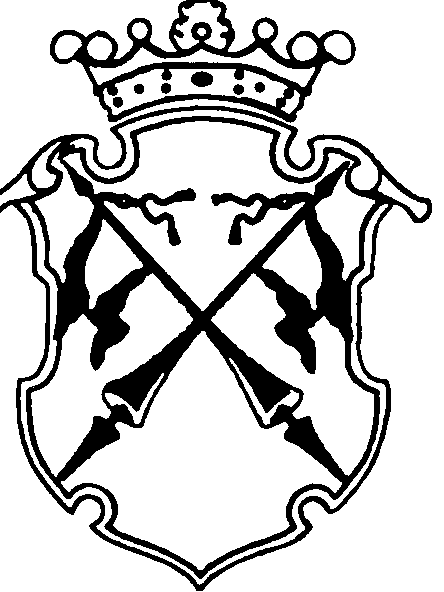 